.S1) TOUCH RIGHT TOE (RIGHT,LEFT,RIGHT),FLICK RIGHT,WAVE RIGHTS2) POINT RIGHT,CROSS,POINT LEFT,CROSS,POINT LEFT,CROSS,POINT RIGHT,TURN ½ HOOKS3) STEP LOCK RIGHT,SCUFF,STEP LOCK LEFT,STOMP UPS4) KICK BALL CROSS,ROCK IN CHAIR,STOMP UP,STOMP UPContact: manigasantonio@gmail.comHappily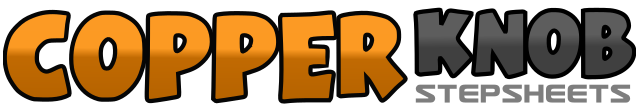 .......Count:32Wall:2Level:Beginner Country.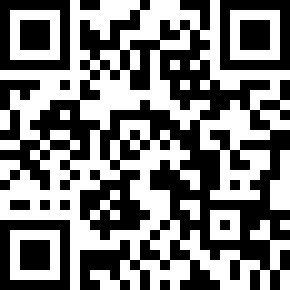 Choreographer:Antonio Manigas (IT) - December 2017Antonio Manigas (IT) - December 2017Antonio Manigas (IT) - December 2017Antonio Manigas (IT) - December 2017Antonio Manigas (IT) - December 2017.Music:Happily - Carrie CunninghamHappily - Carrie CunninghamHappily - Carrie CunninghamHappily - Carrie CunninghamHappily - Carrie Cunningham........1-2Touch Right Toe Forward To Diagonally Right Side ,Touch Right Toe Forward To Diagonally Left Side3-4Touch Right Toe Forward To Diagonally Right Side , Flick Right5-6Step Right To Right Side , Step Left Cross Behind To Right7-8Step Right To Right Side , Step Left Cross Over To Right1-2Point Right Toe To Right Side , Cross Forward Over Left (Taking Weight)3-4Point Left Toe To Left Side , Cross Forward Over Right5-6Point Left Toe To Left Side , Cross Behind Right7-8Point Right Toe To Right Side, Turn ½ (06:00) Hook Right1-2Step Right Forward , Lock Left Behind Right3-4Step Right Forward , Scuff Left Beside Right5-6Step Left Forward , Lock Right Behind Left7-8Step Left Forward , Stomp Up Right Beside Left1&2Kick Right Forward , Onto Ball Of Step Right Beside Left , Step Left Cross Over Right And Taking Weight3-4Step Right Forward , Recover On Left5-6Step Right Backward , Recover On Left7-8Stomp Up Right , Stomp Up Left